Wpis do ewidencji uczniowskich klubów sportowychlub klubów sportowych działających w formie stowarzyszenia, których statuty nie przewidują prowadzenia działalności gospodarczej prowadzonej przez Starostę GrodziskiegoDECYZJA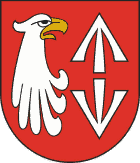 1.WYMAGANE DOKUMENTY:1. Wniosek komitetu założycielskiego o wpisanie do księgi ewidencyjnej dla uczniowskich klubów sportowych lub klubów
    sportowych, działających w formie stowarzyszenia, których statut nie przewiduje prowadzenia działalności gospodarczej
    zawierający; 
    datę sporządzenia wniosku, nazwę organu, do którego kierowany jest wniosek, adres siedziby stowarzyszenia, nr tel. 
    kontaktowego do komitetu założycielskiego, podpisy członków komitetu założycielskiego.2. Statut klubu.3. Lista założycieli (imię i nazwisko, data i miejsce urodzenia, miejsce zamieszkania, własnoręczny podpis).4. informację o adresie siedziby klubu sportowego.5. Protokół walnego zebrania członków z listą obecności i uchwałami (o powołaniu klubu, o przyjęciu statutu, o wyborze komitetu założycielskiego, o wyborze zarządu i organu kontroli wewnętrznej).2. PODSTAWA PRAWNA: Uczniowskie kluby sportowe art. 4 ust. 4 ustawy o sporcie z dnia 25 czerwca 2010 r. (t. j.: Dz. U. z 2020 r., poz. 1133);
kluby sportowe działające w formie stowarzyszenia, których statuty nie przewidują prowadzenia działalności gospodarczej
 – art. 4 ust. 7 ww. ustawy oraz dla wszystkich rodzajów klubów art. 104 ustawy z dnia 14 czerwca 1960 r. Kodeks Postępowania Administracyjnego (t. j.: Dz. U. z 2021 r., poz. 735) oraz § 7 rozporządzenia Ministra Sportu 
i Turystyki z dnia 18 października 2011 r. w sprawie ewidencji klubów sportowych (Dz. U. z 2011 r. Nr 243, poz. 1449).3. OPŁATY: 1. Uczniowskie kluby sportowe – zwolnione z opłat skarbowych /art. 2 ust. 1 pkt. 1 lit. g ustawy z dn. 16 listopada 2006 r. 
    o opłacie skarbowej  (t. j.: Dz. U. z 2020 r., poz. 1546 ze zm.).2. Kluby sportowe działające w formie stowarzyszenia, których statut nie przewiduje prowadzenia działalności    gospodarczej – opłata skarbowa 10 zł za wniosek /ustawa z dn. 16 listopada 2006 r. o opłacie skarbowej 
   (t. j.: Dz. U. z 2020 r., poz. 1546 ze zm.).4. MIEJSCE ZŁOŻENIA DOKUMENTU I ODBIORU: Dokumenty należy składać w Punkcie Obsługi Mieszkańców w siedzibie Starostwa, przy ul. Dalekiej 11a w Grodzisku Maz.Decyzję z urzędu doręcza się komitetowi założycielskiemu stowarzyszenia.5. JEDNOSTKA ODPOWIEDZIALNA:Wydział Oświaty, Kultury i Sportu Starostwa Powiatu Grodziskiego, ul. Daleka 11a, 05-825 Grodzisk Mazowiecki. (tel. 22 300 85 25).6. TERMIN ODPOWIEDZI:30 dni od daty zgłoszenia.7. TRYB ODWOŁAWCZY:Do Samorządowego Kolegium Odwoławczego w Warszawie (ul. Obozowa 57, 01-161 Warszawa), za pośrednictwem Starosty Grodziskiego, w terminie 14 dni od daty doręczenia decyzji.8. UWAGI:Informujemy, iż zgodnie z art. 130 § 4 KPA decyzja podlega wykonaniu przed upływem terminu do wniesienia odwołania gdy jest zgodna z żądaniem wszystkich stron.Zgodnie z § 8 ust. 1 rozporządzenia Ministra Sportu i Turystyki z dnia 18 października 2011 r. w sprawie ewidencji
klubów sportowych (Dz. U. z 2011 r. Nr 243, poz. 1449), klub sportowy w terminie 14 dni od dnia zmiany danych,
o których mowa w § 5 pkt 4 – 9 ww. rozporządzenia zobowiązany jest złożyć wniosek do organu ewidencyjnego 
o dokonanie zmian w ewidencji.ZAŁĄCZNIKI:Wniosek o wpis do księgi ewidencyjnej dla uczniowskich klubów sportowych.Wniosek o wpis do księgi ewidencyjnej dla klubów sportowych działających w formie stowarzyszenia, których statuty nie przewidują prowadzenia działalności gospodarczej.                   Opracował:                                                                Sprawdził:                                                                 Zatwierdził:            Kamil Tomaszewski                                                      Anna Kowalska                                                        Marek Wieżbicki       Podinspektor w Wydziale                                               Naczelnik Wydziału                                                            Starosta       Oświaty, Kultury i Sportu                                         Oświaty, Kultury i Sportu                                                                                                                                                                  21.07.2021 r.